РАЗВЛЕЧЕНИЕ ДЛЯ ДЕТЕЙ«Три сигнала светофора и Бабушка-загадушка»младшая группа детского садаИсполнитель: Петрова Светлана Анатольевна, воспитатель, МБДОУ «Детский сад № 37 «Искорка»Междуреченск 2021Развлечение «Три сигнала светофора и Бабушка-загадушка».Для детей младшего дошкольного возраста.Цель: *закреплять знания детей о светофоре,*закреплять знания детей о правилах перехода через улицу;*развивать ориентировку в пространстве,*умение действовать по сигналу;*развивать у детей связную речь.Оборудование:Игрушка Бабушка-загадушка, светофор, макеты дорожных знаков,машинки для эстафет.Оформление веранды:развешаны круги зеленого, желтого и красного цветов, макет светофора и дорожных знаков.Ход развлечения: 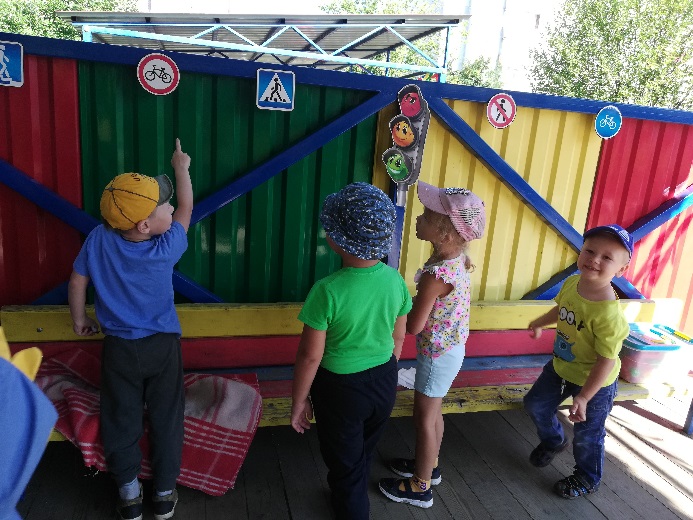 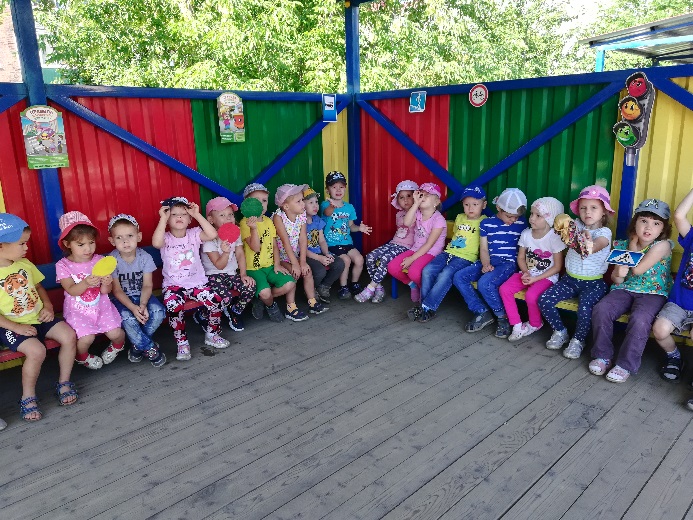 Бабушка-загадушка: Здравствуйте, ребята! Я пришла к вам с загадкой, умеете загадки отгадывать? /ответы детей/. Тогда слушайте:Пью бензин и масло ем, хоть не голодно совсем. А без них я так болею, что поехать не сумею! /ответы детей/.                                                                                           / АВТОМОБИЛЬ/ Всё верно, ребята.Бабушка-загадушка: Я шла в ваш детский сад, я растерялась и чуть не пропала…Не зная правил движения, чуть под машину не попала!Воспитатель: Бабушка-загадушка, по дороге ходить нельзя. По дороге /проезжей части/ ездят автомобили. Нужно быть очень осторожными с автомобилями. ИГРА «Воробушки и автомобиль»   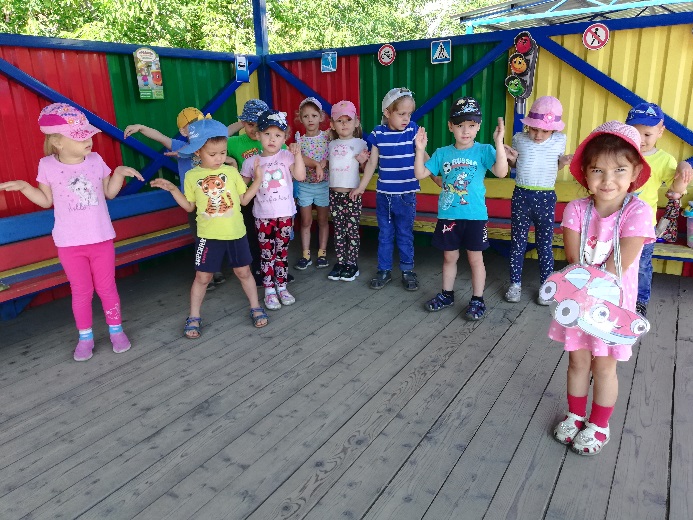 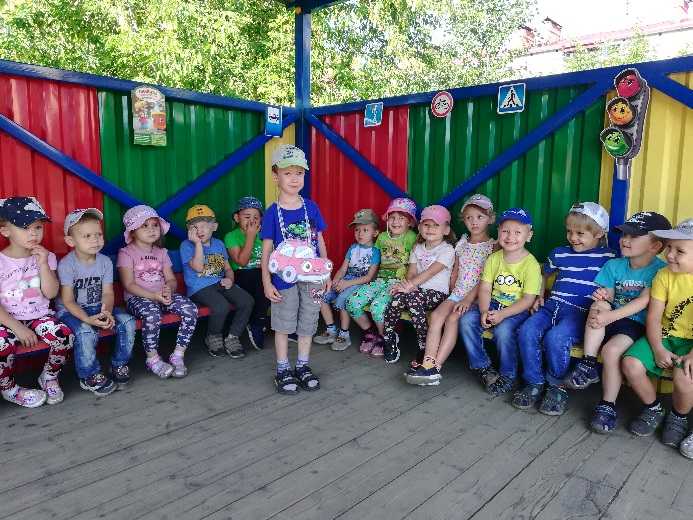 Бабушка-загадушка: Ребята, вы мне помогите и, если можно, расскажите,Дорогу как переходить, чтоб под машину не угодить!Воспитатель:Ну что, ребята, поможем Бабушке-загадушке? (ответы детей)Конечно, Бабушка-загадушка, мы будем рады тебе помочь, оставайся с нами. Сегодня мы с ребятами будем говорить о правилах дорожного движения, о светофоре, о пешеходном переходе.Бабушка-загадушка:Ребята, я загадаю вам загадку:Днём и ночью я горю, всем сигналы подаю,Есть три цвета у меня, как зовут меня, друзья?Дети: Светофор. (Воспитатель показывает на светофор)Бабушка-загадушка: Правильно, это светофор! Светофор: Я глазищами моргаю неустанно день и ночь. Я машинам помогаю, и тебе хочу помочь!И я вам предлагаю вместе с Бабушкой-загадушкой поиграть в игру " Светофор".ИГРА " Светофор" Правила игры: на зеленый свет – шагаем, на желтый поднимаемся на носочки, на красный не двигаемся.Красный свет: Если свет зажегся красный, значит двигаться опасно!Желтый свет: Желтый свет – предупрежденье, жди сигнала для движенья!Зеленый свет: Свет зеленый говорит – пешеходам путь открыт.   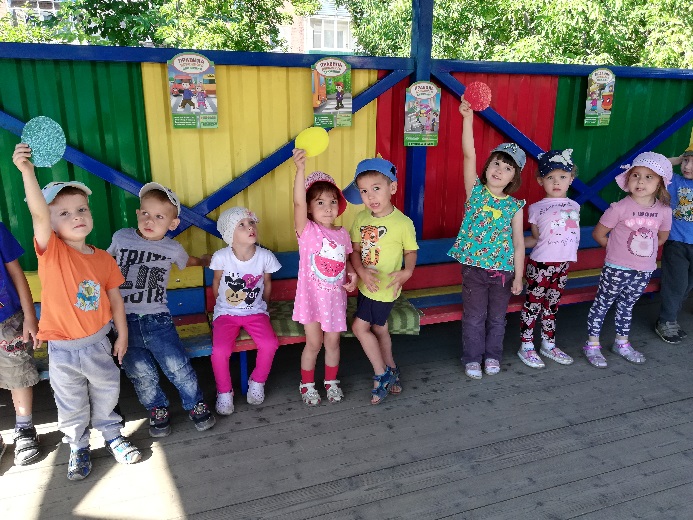 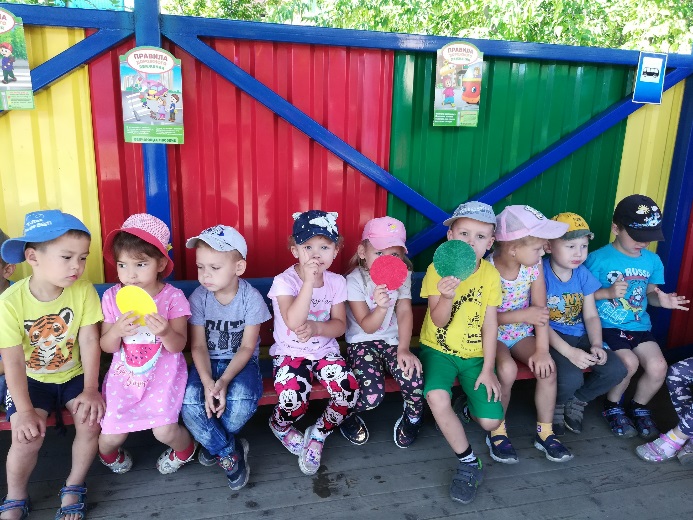 Воспитатель:Ну и что, Бабушка-загадушка, поняла для чего нужен светофор. Расскажи нам.Бабушка-загадушка:А что рассказать-то? Светофор похож на елочку, на нем горят разноцветные огоньки, значит вокруг него можно хоровод водить.Воспитатель: Ребята, правильно ли говорит бабушка. (ответы детей)Давайте научим Бабушку, и расскажем ей про правила дорожного движения. Мы будем играть в игру "Цветные автомобили"ИГРА «Цветные автомобили» Правила игры: дети-водители на машинках ездят по залу, останавливаясь перед Зеброй и светофором, чтобы пропустить пешеходов. Дети - пешеходы переходят дорогу с Бабушкой-загадушкой. Останавливаясь у дорожных знаков, ведущий объясняет детям и Бабушке их значения.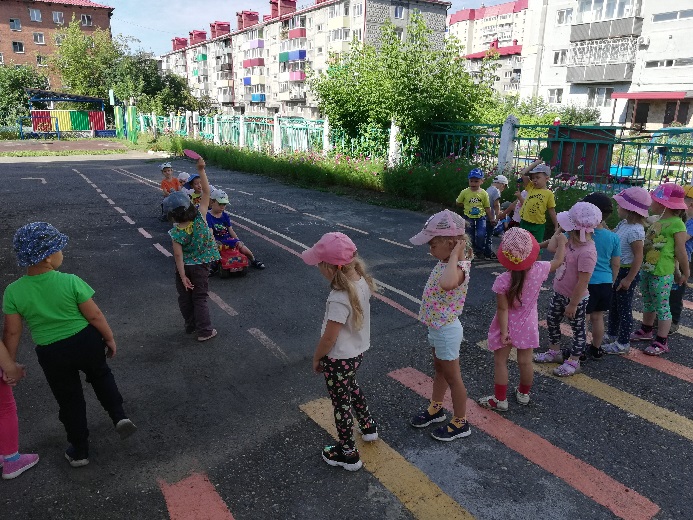 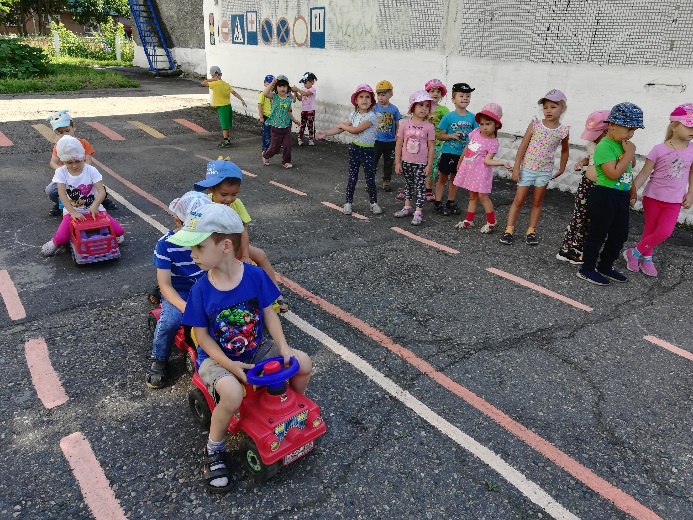 Бабушка-загадушка: Ура! Теперь я знаю для чего нужен светофор, зебра и дорожные знаки!Воспитатель: Бабушка-загадушка, ты всё запомнила? Что же надо соблюдать для того, чтобы не попасть под машину?Бабушка-загадушка: Нужно соблюдать правила дорожного движения.Воспитатель: Дети, правильно ответила Бабушка? /ответы детей/.          А для того, чтобы ты их не забыла, мы тебе дарим книгу о правилах дорожного движения. Прочитай её внимательно и познакомишься с другими правилами, о которых мы сегодня ещё не говорили. А для детей в книге есть раскраски, которые научат дружить с правилами дорожного движения. 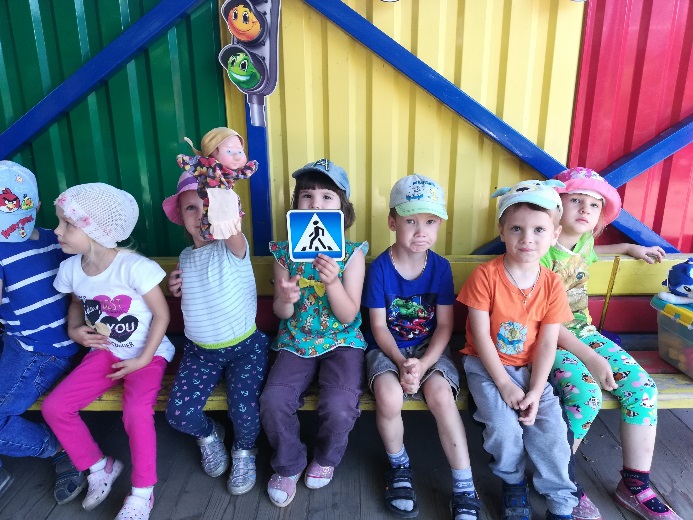 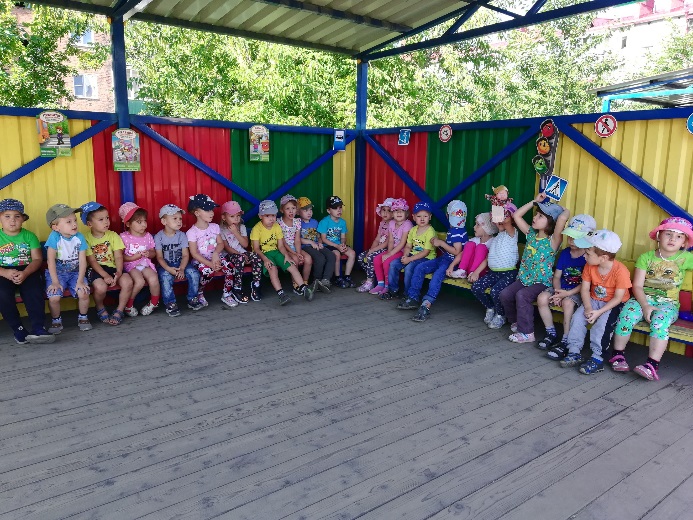 Бабушка-загадушка: Спасибо вам, ребята. До свидания! (дети прощаются) Воспитатель: Вот и завершилась наша игра. Ребята, теперь вы знаете правила как вести себя на дороге, но это ещё не все правила. В другой раз мы продолжим знакомство с ними.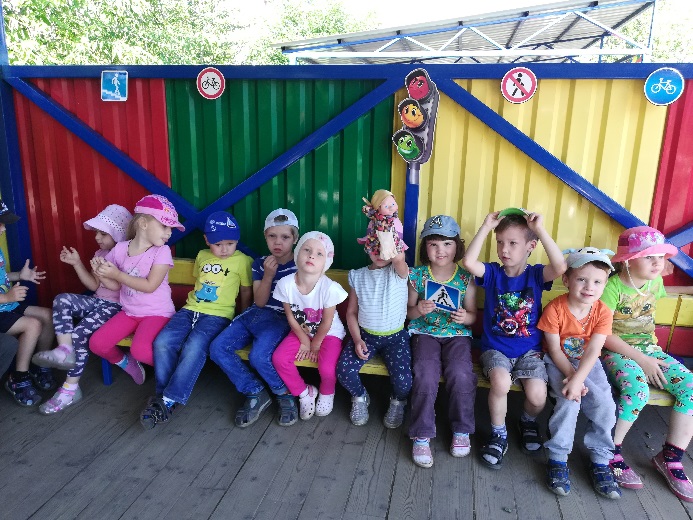 